上海电力学院能源与机械工程学院共建投标书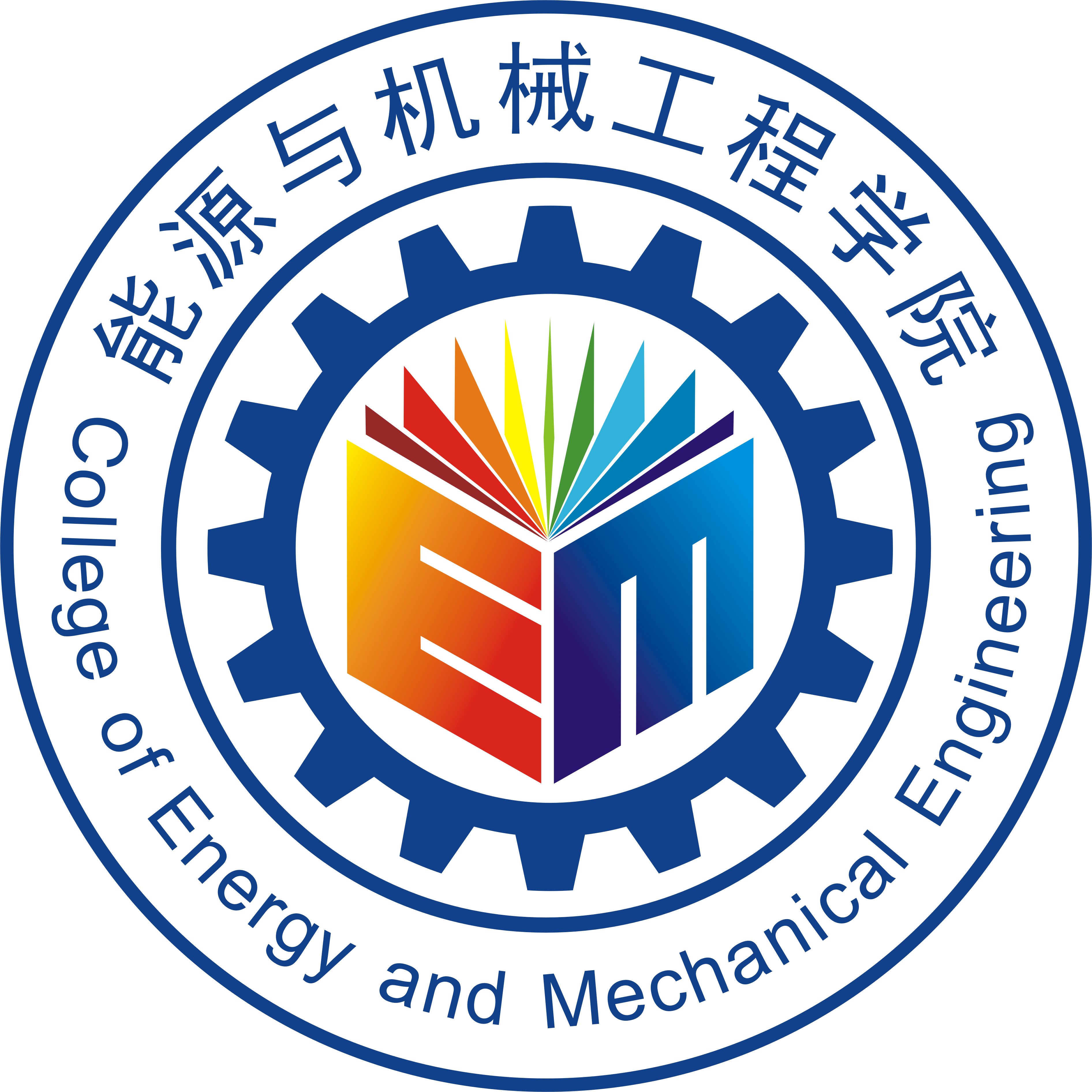           投标项目:                          投标班级:                          班级负责人:                        项目负责人:              能源与机械工程学院团委学生会制投标班级辅导员项目负责人联系电话投标项目班级简介（200字以内）活动计划（可附页）竞标优势辅导员意见                签名：                日期：                签名：                日期：                签名：                日期：竞标结果                 签字（盖章）：          日期：                 签字（盖章）：          日期：                 签字（盖章）：          日期：